РЕШЕНИЕ	Об установлении квалификационных требований к уровню профессионального образования, стажу муниципальной службы или стажу работы по специальности, направлению подготовки, необходимым для замещения должностей муниципальной службы в органах местного самоуправления муниципального образования «Шовгеновский район»	В соответствии с Указом Президента РФ от 16 января 2017 г. № 16 “О квалификационных требованиях к стажу государственной гражданской службы или стажу работы по специальности, направлению подготовки, который необходим для замещения должностей федеральной государственной гражданской службы», на основании статьи 7 Закона Республики Адыгея от 08 апреля 2008 года N 166 «О муниципальной службе в Республике Адыгея»,руководствуясь Уставом муниципального образования "Шовгеновский район", Совет народных депутатов муниципального образования "Шовгеновский район"РЕШИЛ:	1. Установить следующие квалификационные требования к уровню профессионального образования, стажу муниципальной службы или стажу работы по специальности, направлению подготовки, необходимым для замещения должностей муниципальной службы в органах местного самоуправления МО «Шовгеновский район»:	1.1. В число квалификационных требований к уровню профессионального образования, которые устанавливаются дифференцированно по группам должностей муниципальной службы:а) высшие и главные должности муниципальной службы-наличие  высшего образования не ниже уровня специалитета, магистратуры;б) ведущие и старшие должности муниципальной службы-наличие высшего образования любого уровня;в) младшие должности муниципальной службы-наличие среднего профессионального образования; 
	1.2. Квалификационные требования к стажу муниципальной службы или стажу работы по специальности, направлению подготовки для муниципальных служащих, которые устанавливаются дифференцированно по группам должностей муниципальной службы:	а) высшие должности муниципальной службы - не менее 4 лет стажа муниципальной службы или стажа работы по специальности, направлению подготовки;
	б) главные должности муниципальной службы - не менее 2 лет стажа муниципальной службы или стажа работы по специальности, направлению подготовки;	в) ведущие, старшие и младшие должности муниципальной службы-без предъявления требований к стажу.
	2. Для лиц, имеющих дипломы специалиста или магистра с отличием, в течение трех лет со дня выдачи диплома устанавливаются квалификационные требования к стажу муниципальной службы или стажу работы по специальности, направлению подготовки для замещения главных должностей муниципальной службы - не менее одного года стажа муниципальной службы или стажа работы по специальности, направлению подготовки.	3. При исчислении стажа муниципальной службы для замещения должности муниципальной службы в указанный стаж включаются периоды замещения должностей федеральной государственной гражданской службы, государственной гражданской службы субъектов Российской Федерации, воинских должностей и должностей федеральной государственной службы иных видов, государственных должностей, муниципальных должностей, должностей муниципальной службы и иных должностей в соответствии с федеральными законами.	4. Квалификационные требования к уровню профессионального образования, стажу муниципальной службы или стажу работы по специальности, направлению подготовки, необходимым для замещения должностей муниципальной службы, устанавливаются в соответствии с группами должностей муниципальной службы, областью и видом профессиональной служебной деятельности муниципального служащего муниципальными правовыми актами на основе типовых квалификационных требований для замещения должностей муниципальной службы, которые определяются статьей 7 Закона Республики Адыгея от 08 апреля 2008 года N 166 «О муниципальной службе в Республике Адыгея», в соответствии с классификацией должностей муниципальной службы. Квалификационные требования к знаниям и умениям, которые необходимы для исполнения должностных обязанностей, устанавливаются в зависимости от области и вида профессиональной служебной деятельности муниципального служащего его должностной инструкцией. Должностной инструкцией муниципального служащего могут также предусматриваться квалификационные требования к специальности, направлению подготовки.	5. В случае если должностной инструкцией предусмотрены квалификационные требования к специальности, направлению подготовки, которые необходимы для замещения должности муниципальной службы, то при исчислении стажа работы по специальности, направлению подготовки в указанный стаж включаются периоды работы по этой специальности, этому направлению подготовки после получения гражданином (муниципальным служащим) документа об образовании и (или) о квалификации по указанным специальности, направлению подготовки.	6. В случае, если должностной инструкцией не предусмотрены квалификационные требования к специальности, направлению подготовки, то при исчислении стажа работы по специальности, направлению подготовки в указанный стаж включаются периоды работы гражданина (муниципального служащего), при выполнении которой получены знания и умения, необходимые для исполнения должностных обязанностей по должности муниципальной службы, после получения им документа о профессиональном образовании того уровня, который соответствует квалификационным требованиям для замещения должности муниципальной службы.	7. Настоящее решение опубликовать в районной газете «Заря».	8. Настоящее решение вступает в силу с момента его официального опубликования.	Глава муниципального образования «Шовгеновский район»                                                                        А.Д. Меретуков а.Хакринохабль «___»_________2018 года №____РЕСПУБЛИКА АДЫГЕЯСовет народных депутатовмуниципального образования«Шовгеновский район»385440, а. Хакуринохабль,ул. Шовгенова, 9АДЫГЭ РЕСПУБЛИКМуниципальнэ образованиеу«Шэуджэн район»я народнэ депутатхэм я Совет385440, къ.  Хьакурынэхьабл,ур. Шэуджэным ыцI, 9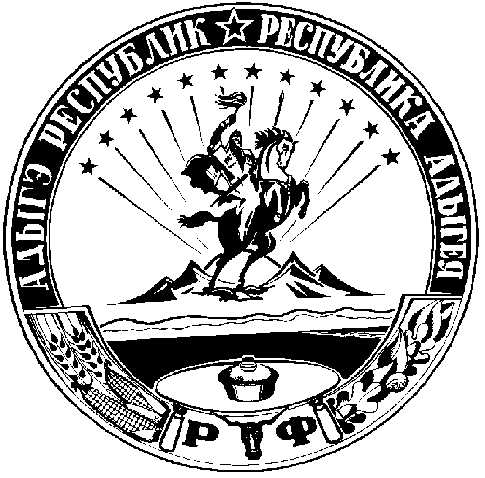 